Monday, January 25, 2016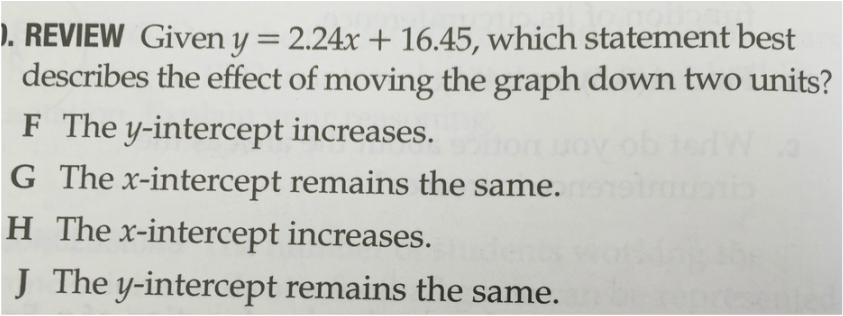 Tuesday, January 26, 2016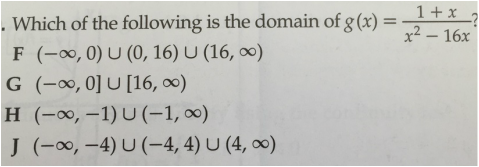 Wednesday, January 27, 2016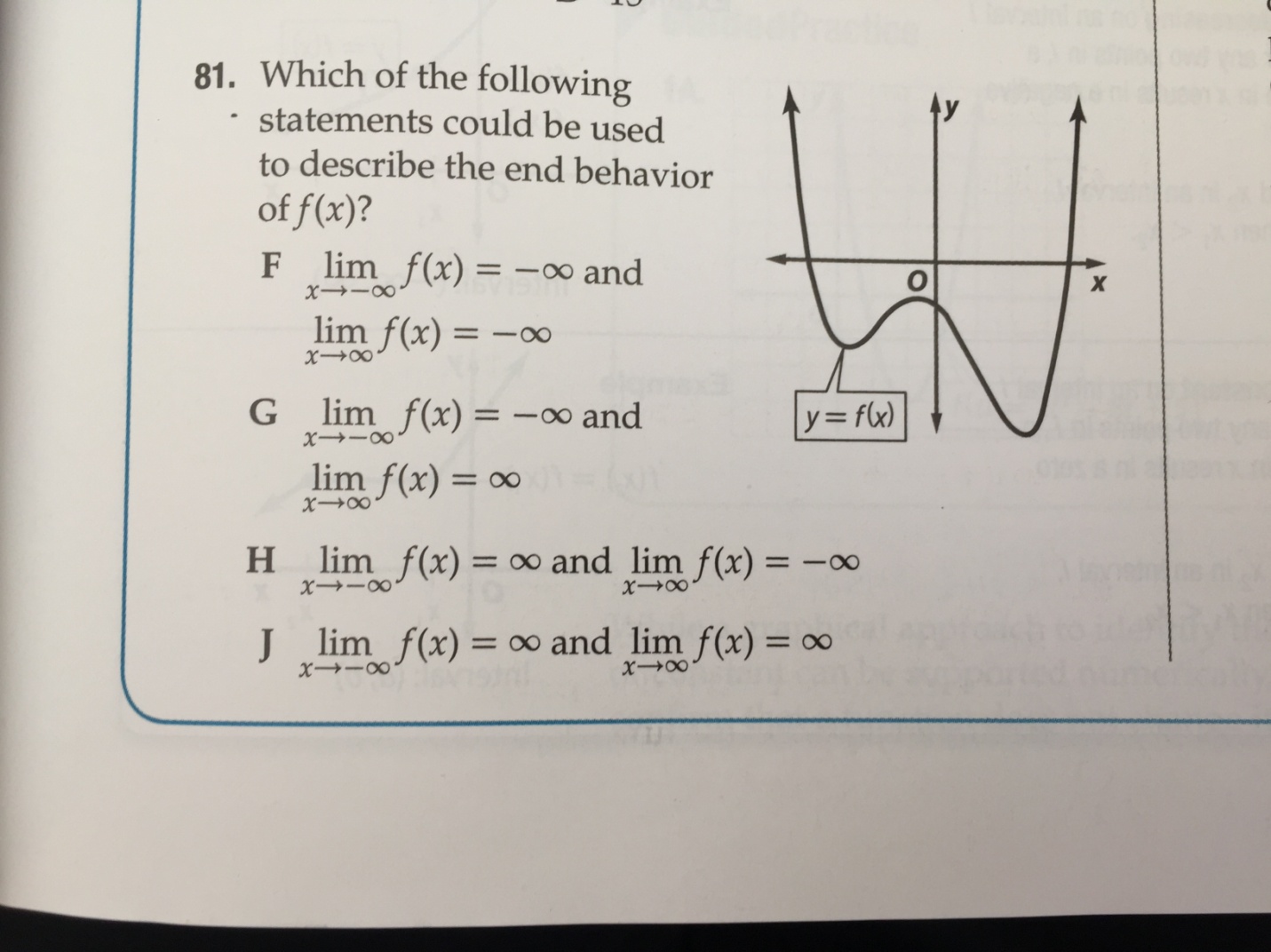 Thursday, January 28, 2016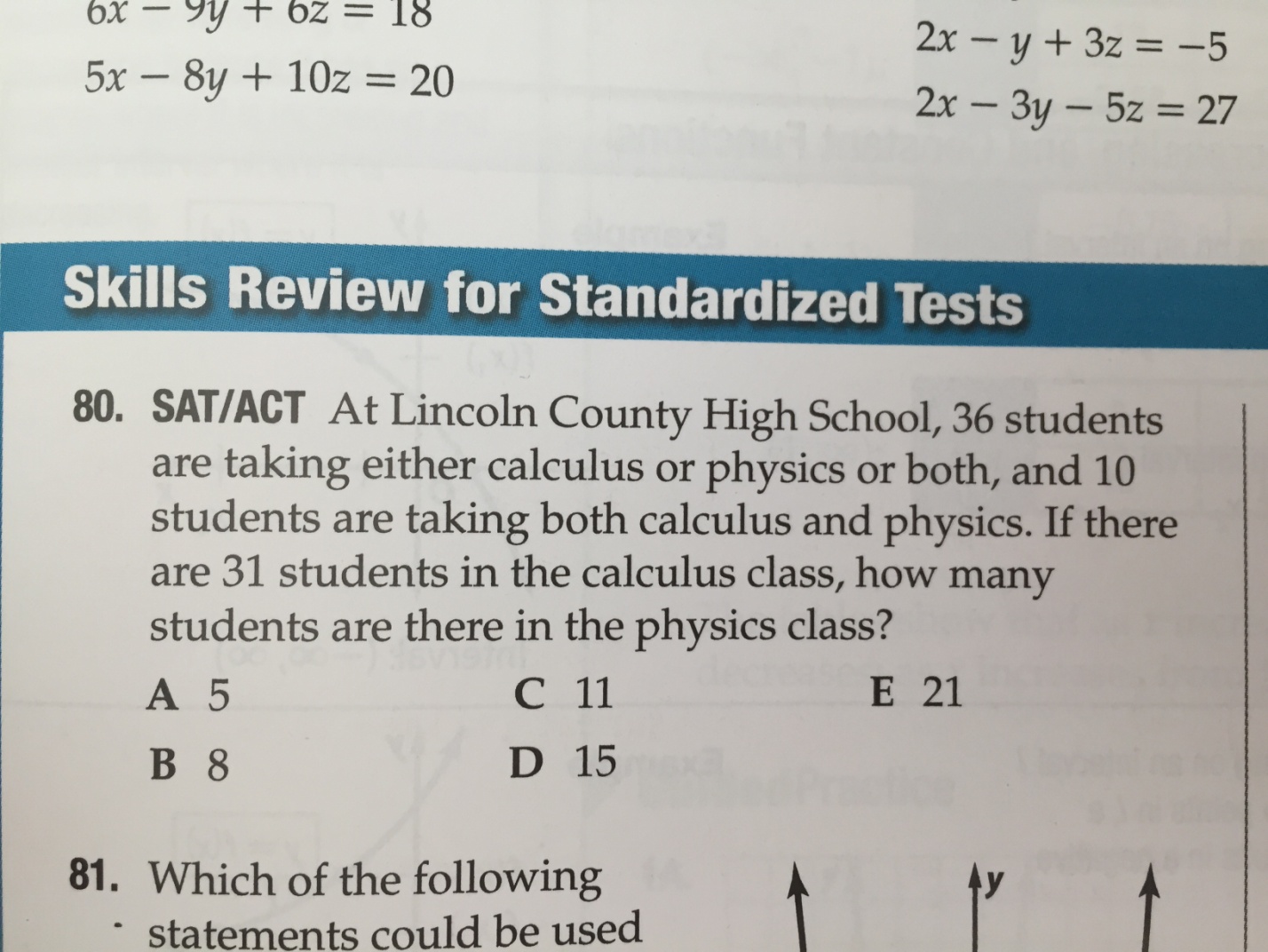 Friday, January 29, 2016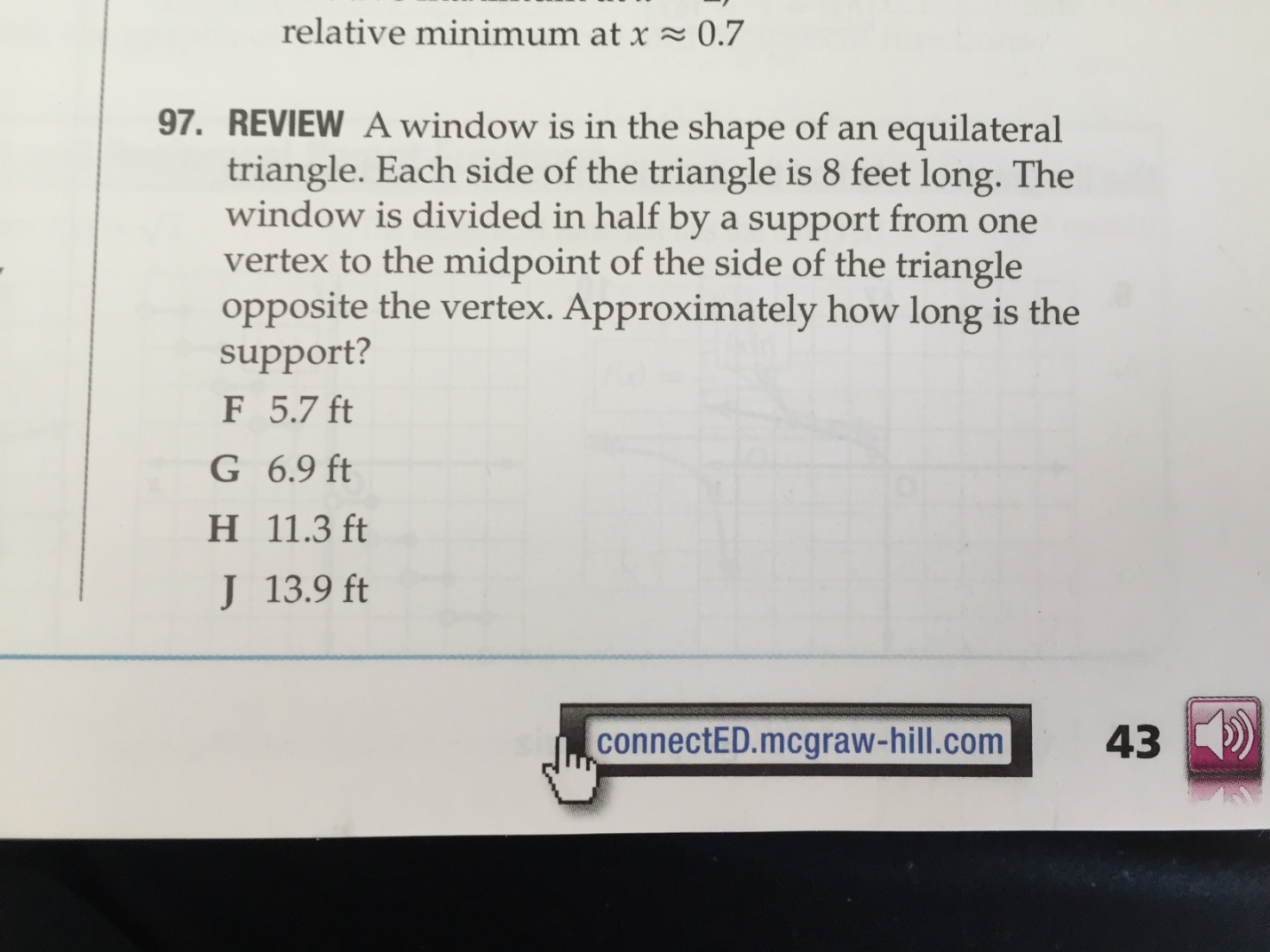 